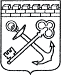 АДМИНИСТРАЦИЯ ЛЕНИНГРАДСКОЙ ОБЛАСТИКОМИТЕТ ПО СОХРАНЕНИЮ КУЛЬТУРНОГО НАСЛЕДИЯ ЛЕНИНГРАДСКОЙ ОБЛАСТИПРИКАЗ«___»____________2021 г.                                                            №__________________       г. Санкт-ПетербургОб установлении предмета охраны объекта культурного наследия федерального значения «Остатки командного пункта представителя Ставки Верховного Главнокомандования Красной Армии в период боев за г. Тихвин», расположенного по адресу: Ленинградская область, Тихвинский район, п. БерезовикВ соответствии со статьями 9.1, 20, 33, 47,3 Федерального закона от 25 июня 2002 года № 73-ФЗ «Об объектах культурного наследия (памятниках истории и культуры) народов Российской Федерации», ст. 4 областного закона от 25 декабря 2015 года № 140-оз «О государственной охране, сохранении, использовании и популяризации объектов культурного наследия (памятников истории и культуры) народов Российской Федерации, расположенных на территории Ленинградской области», п. 2.1.1. Положения о комитете по сохранению культурного наследия Ленинградской области, утвержденного постановлением Правительства Ленинградской области от 24 декабря 2020 года  № 850, приказываю:1. Установить предмет охраны объекта культурного наследия федерального значения «Остатки командного пункта представителя Ставки Верховного Главнокомандования Красной Армии в период боев за г. Тихвин», расположенного по адресу: Ленинградская область, Тихвинский район, п. Березовик, поставленного на государственную охрану Постановлением СМ РСФСР № 624 от 04.12.1974 года, согласно приложению к настоящему приказу. 2. Отделу по осуществлению полномочий Российской Федерации в сфере объектов культурного наследия комитета по сохранению культурного наследия Ленинградской области обеспечить внесение соответствующих сведений в Единый государственный реестр объектов культурного наследия (памятников истории и культуры) народов Российской Федерации.3. Сектору осуществления надзора за состоянием, содержанием, сохранением               и использования и популяризацией объектов культурного наследия комитета                    по сохранению культурного наследия Ленинградской области обеспечить размещение настоящего приказа на сайте комитета по сохранению культурного наследия Ленинградской области в информационно-телекоммуникационной сети «Интернет».4. Настоящий приказ вступает в силу со дня его официального опубликования.5. Контроль за исполнением настоящего приказа оставляю за собой.Заместитель Председателя ПравительстваЛенинградской области - председатель комитета по сохранению культурного наследия				             В.О. ЦойПриложение к приказу комитета по сохранению культурного наследия Ленинградской областиот «__»_____________2021 г. №__________Предмет охраныобъекта культурного наследия федерального значения 
«Остатки командного пункта представителя Ставки ВерховногоГлавнокомандования Красной Армии в период боев за г. Тихвин», расположенного по адресу: Ленинградская область, 
Тихвинский район, п. Березовик№п/пВиды предмета охраны Предмет охраныФотофиксация12341Объемно-пространственное решение:Местоположение в западной части п. Березовик, на пересечении ул. Подгаецкого и Квартального пер., в отдалении от дороги, на насыпи; Исторические габариты и конфигурация прямоугольного в плане блиндажа с плоским покрытием.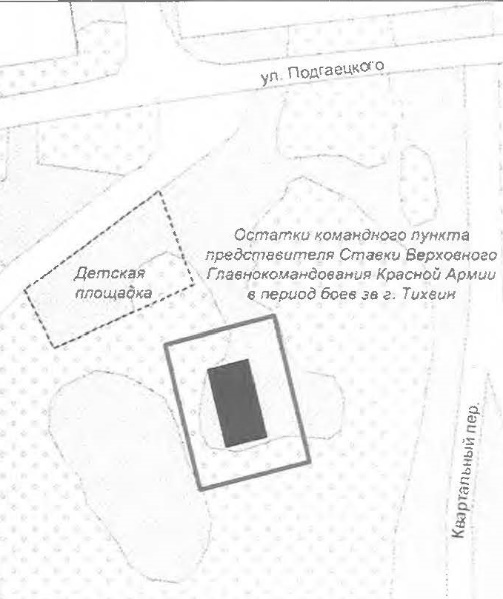 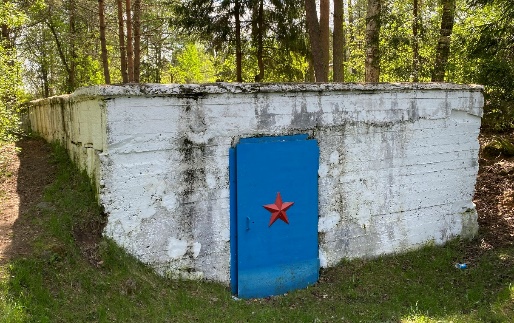 2Конструктивная система:Исторические наружные и внутренние капитальные стены, плоское перекрытие материал (железобетон).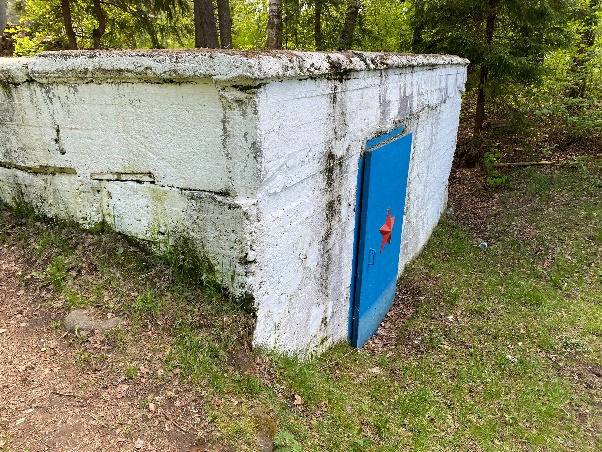 3Объемно-планировочное решение:Историческое объемно-планировочное решение в габаритах капитальных стен и перекрытий.4Архитектурно-художественное решение: Местоположение, габариты и конфигурация прямоугольного дверного проема на северном фасаде;Металлическое дверное заполнение с пятиконечной звездой в центральной части.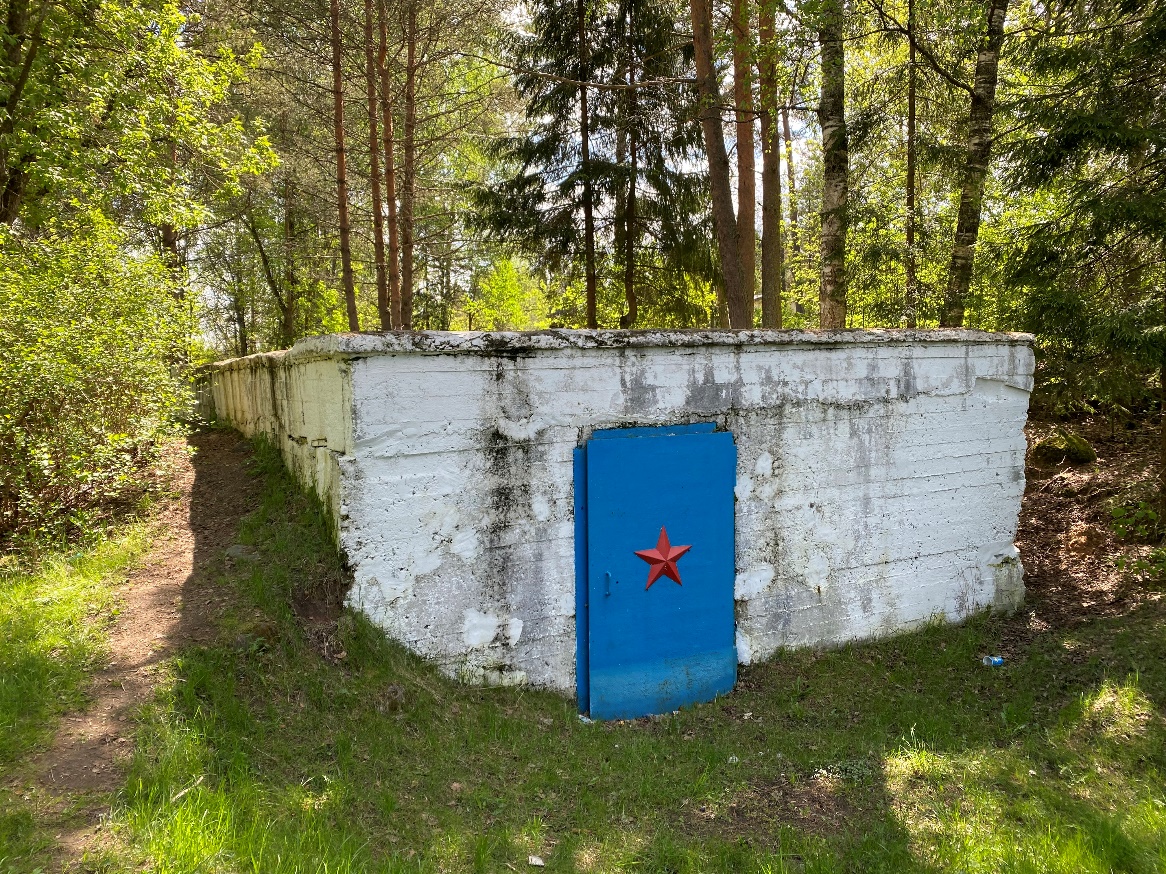 